Use this form to delegate authority from the responsible official to other qualified staff per Minn. R. 7007.0100, subp. 21.Submittal:  Print this form, sign and date item 8, and mail to:Attn: Air Quality Permit Document CoordinatorMinnesota Pollution Control Agency520 Lafayette Rd NSt Paul, MN 55155-4194The person to whom authority is being delegated must meet the following qualifications:For corporation:The delegated person is responsible for the overall operation of one or more manufacturing, production, or operating facilities applying for or subject to a permit; and either:The facilities employ more than 250 people or have gross annual sales or expenditures exceeding $25,000,000 (in second quarter 1980 dollars); orThe delegation of authority has been approved by the Minnesota Pollution Control Agency (MPCA) in advance (attach documentation).For partnership or sole proprietorship:The delegated person is responsible for the overall operation of one or more manufacturing, production, or operating facilities applying for or subject to a permit; andThe delegation of authority has been approved by the MPCA in advance (attach documentation).For municipality, state, federal or other public agency:The delegated person is responsible for the overall operation of one or more facilities applying for or subject to a permit; and The delegation of authority has been approved by the MPCA in advance (attach documentation).For affected sources under Title IV:The delegated person is the responsible official insofar as actions, standards, requirements, or prohibitions under Title VI of the Clean Air Act or the regulations promulgated under it are concerned.7)	Person delegating authorityI, the undersigned, am the “responsible official” of the above-named corporation authorized to submit and sign per under Minn. R. 7007.0100, subp. 21, by virtue of my status as (check one):  President of corporation  Secretary of corporation  Treasurer of corporation  Vice- President in charge of a principal business function; or  Other person who performs policy or decision-making functions for the corporation similar to the functions performed by those listed above. If checking this item, please describe your policy or decision-making functions: 8)	AuthorizationI certify that I am the responsible official per Minn. R. 7007.0100, subp. 21, by virtue of my status as one of the following: President of corporation, Vice-President in charge of a principal business function, Secretary of corporation, Treasurer of corporation, or other person who performs policy or decision-making functions for the corporation similar to the functions performed by those listed. I authorize and delegate authority to the person identified in item 6 above to act as a “responsible official” as that term is defined by Minnesota Rules part 7007.0100, subpart 21. By signature on this document, I understand that this authorization is valid unless the MCPA is notified by me or the above named person, in writing, that the authorization status has changed. This authority only extends to actions taken on behalf of the stationary source identified in item 2.Note: The individual who is identified as the “Responsible Official” will be updated in the MPCA database and become the legal and binding Responsible Official for the above-named facility.Responsible Official signature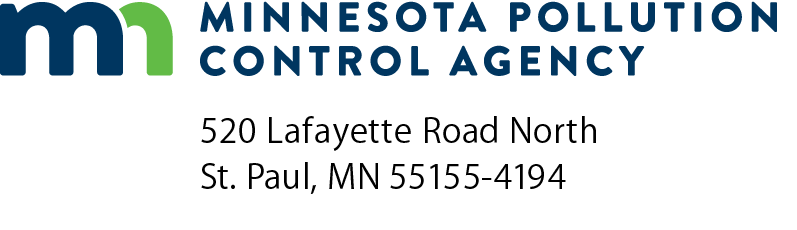 DG-01Delegation of Authority of Responsible OfficialAir Quality Permit ProgramDoc Type: Permit ApplicationPurpose of this form:Air emission permit applications and certain other submittals must be signed by a responsible official of the regulated facility per Minn. R. 7007.0500, subp. 3.MPCA Authorized Staff use onlyMPCA Authorized Staff use onlyPurpose of this form:Air emission permit applications and certain other submittals must be signed by a responsible official of the regulated facility per Minn. R. 7007.0500, subp. 3.Reviewer signature:Purpose of this form:Air emission permit applications and certain other submittals must be signed by a responsible official of the regulated facility per Minn. R. 7007.0500, subp. 3.Date (mm/dd/yyyy):1a)	AQ Facility ID number:1a)	AQ Facility ID number:1b) Agency Interest ID number:1b) Agency Interest ID number:1b) Agency Interest ID number:1b) Agency Interest ID number:1b) Agency Interest ID number:1b) Agency Interest ID number:1b) Agency Interest ID number:2)	Facility name:3)	Street address:City:County:Zip code:Zip code:Zip code:4)	Mailing address:City::County:Zip code:Zip code:5)	Owner information5)	Owner information5)	Owner information5)	Owner information5)	Owner information5)	Owner information5)	Owner information5)	Owner information5)	Owner information5)	Owner information5)	Owner information5)	Owner informationCompany name:Street address:City:County:Zip code:Zip code:Mailing address:City:County:Zip code:Zip code:Zip code:6)	Person to whom authority is being delegated6)	Person to whom authority is being delegated6)	Person to whom authority is being delegated6)	Person to whom authority is being delegated6)	Person to whom authority is being delegated6)	Person to whom authority is being delegated6)	Person to whom authority is being delegated6)	Person to whom authority is being delegated6)	Person to whom authority is being delegated6)	Person to whom authority is being delegated6)	Person to whom authority is being delegated6)	Person to whom authority is being delegatedName:Title:Phone number:Email:Address:City:County:Zip code:Zip code:Zip code:Zip code:Print name:Print name:Title:Signature:Date (mm/dd/yyyy):Date (mm/dd/yyyy):Date (mm/dd/yyyy):Phone number:Phone number:Phone number:Fax number:Fax number: